Załącznik nr 11 do Regulaminu wyboru projektów nr FEOP.05.06-IP.02-001/23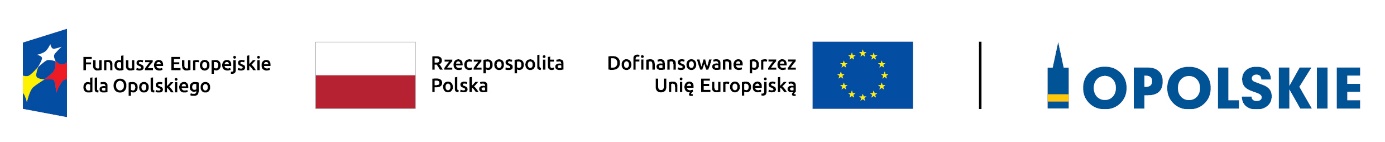 Załącznik nr 11Wyciąg ze Szczegółowego Opisu Priorytetów Programu Fundusze Europejskie dla Opolskiego 2021-2027, Europejski Fundusz Społeczny Plus (karta działania 5.6)Działanie FEOP.05.06 Edukacja przedszkolna Opole, czerwiec 2023 r.Cel szczegółowyEFS+.CP4.F - Wspieranie równego dostępu do dobrej jakości, włączającego kształcenia i szkolenia oraz możliwości ich ukończenia, w szczególności w odniesieniu do grup w niekorzystnej sytuacji, od wczesnej edukacji i opieki nad dzieckiem przez ogólne i zawodowe kształcenie i szkolenie, po szkolnictwo wyższe, a także kształcenie i uczenie się dorosłych, w tym ułatwianie mobilności edukacyjnej dla wszystkich i dostępności dla osób z niepełnosprawnościami Instytucja PośredniczącaWojewódzki Urząd Pracy w OpoluWysokość alokacji ogółem (EUR)9 999 999,00 Wysokość alokacji UE (EUR)8 500 000,00Zakres interwencji148- Wsparcie na rzecz wczesnej edukacji i opieki nad dzieckiem 
 (z wyłączeniem infrastruktury),163 – Promowanie integracji społecznej osób zagrożonych ubóstwem lub wykluczeniem społecznym, w tym osób najbardziej potrzebujących i dzieci,Opis działaniaPlanowane typy przedsięwzięć:Tworzenie nowych miejsc wychowania przedszkolnego, w tym dostosowanych do potrzeb dzieci  z niepełnosprawnościami, w istniejących lub nowo utworzonych ośrodkach wychowania przedszkolnego (OWP).Wydłużenie godzin pracy OWP.Rozszerzenie oferty OWP o zajęcia dodatkowe:podnoszące jakość edukacji przedszkolnej w zakresie kształcenia i rozwijania u dzieci w wieku przedszkolnym kompetencji kluczowych i transferowalnych niezbędnych na rynku pracy,wyrównujące szanse edukacyjne dzieci w wieku przedszkolnym, w tym przede wszystkim z grup w niekorzystnej sytuacji, doradztwo zawodowe dla dzieci w wieku przedszkolnym (preorientacja zawodowa),aktywowanie postaw przedsiębiorczych,pobudzanie i wsparcie umiejętności, uzdolnień i zainteresowań dzieci.Indywidualizacja pracy z dziećmi, w tym ze specjalnymi potrzebami edukacyjnymi z uwzględnieniem realizacji różnych form edukacji dla rodziców.Wsparcie edukacji włączającej w OWP:bezpośrednie wsparcie dzieci ze specjalnymi potrzebami edukacyjnymi,podnoszenie kompetencji i kwalifikacji kadr pedagogicznych m.in. w zakresie pedagogiki specjalnej,współpraca OWP z innymi placówkami w celu integracji dzieci i dostosowania OWP do potrzeb dzieci ze specjalnymi potrzebami edukacyjnymi.Doskonalenie umiejętności, kompetencji lub kwalifikacji nauczycieli OWP do pracy z dziećmi w wieku przedszkolnym w zakresie:stosowania metod i form organizacyjnych sprzyjających kształtowaniu i rozwijaniu u dzieci w wieku przedszkolnym kompetencji kluczowych i transferowalnych niezbędnych na rynku pracy,doradztwa zawodowego dla dzieci w wieku przedszkolnym.Współpraca nauczycieli OWP z rodzicami, w tym w zakresie radzenia sobie w sytuacjach trudnych. Warunki realizacji projektów: Działania świadomościowe (kampanie informacyjne i działania upowszechniające) będą możliwe do finansowania jedynie jeśli stanowić część projektu i będą uzupełniać działania o charakterze wdrożeniowym w ramach tego projektu z zastrzeżeniem iż nie mogą przekroczyć 10% kosztów kwalifikowalnych.Grupy w niekorzystnej sytuacji zostały wskazane w dokumencie pn. Analiza grup znajdujących się w niekorzystnej sytuacji w województwie opolskim, który jest załącznikiem nr 10 do niniejszego Regulaminu. Działania w zakresie tworzenia nowych miejsc przedszkolnych będą realizowane tam, gdzie występują rzeczywiste deficyty i potrzeby, zdiagnozowane w załączniku do Regulaminu wyboru projektów (typ 1)Pozostałe warunki niezbędne do realizacji projektów niewskazane w SZOP 2021-2027 dla działania określone są w pozostałych dokumentach IP FEO niezbędnych dla przeprowadzenia postępowania konkurencyjnego, w tym w Regulaminie wyboru projektów/ umowie o dofinansowanie.Maksymalny % poziom dofinansowania UE w projekcie85Maksymalny % poziom dofinansowania całkowitego wydatków kwalifikowalnych na poziomie projektu (środki UE + współfinansowanie ze środków krajowych przyznane beneficjentowi przez właściwą instytucję)90Pomoc publiczna – unijna podstawa prawnaBez pomocy, Rozporządzeniem Komisji (UE) nr 1407/2013 z dnia 18 grudnia 2013 r. w sprawie stosowania artykułu 107 i 108 Traktatu o funkcjonowaniu Unii Europejskiej do pomocy de minimis, Rozporządzenie Komisji (UE) nr 651/2014 z dnia 17 czerwca 2014 r. uznające niektóre rodzaje pomocy za zgodne z rynkiem wewnętrznym w zastosowaniu art. 107 i 108 TraktatuPomoc publiczna – krajowa podstawa prawnaRozporządzenie Ministra Funduszy i Polityki Regionalnej z dnia 20 grudnia 2022 r. w sprawie udzielania pomocy de minimis oraz pomocy publicznej w ramach programów finansowanych z Europejskiego Funduszu Społecznego Plus (EFS+) na lata 2021–2027 (Dz. U. z 2022 r. poz. 2782)Uproszczone metody rozliczaniado 25% stawka ryczałtowa na koszty pośrednie w oparciu o metodykę IZ (podstawa wyliczenia: koszty bezpośrednie) [art. 54(c) CPR], kwota ryczałtowa w oparciu o metodykę IZ [art. 53(3)(a)CPR]Forma wsparciaDotacjaDopuszczalny cross-financing (%)30Minimalny wkład własny beneficjenta10%Sposób wyboru projektów:KonkurencyjnyRealizacja instrumentów terytorialnychNie dotyczyTyp beneficjenta – ogólnyAdministracja publiczna, Instytucje nauki i edukacji, Organizacje społeczne i związki wyznaniowe, PrzedsiębiorstwaTyp beneficjenta – szczegółowyDuże przedsiębiorstwa, Jednostki Samorządu Terytorialnego, MŚP, Organizacje pozarządowe, Przedszkola i inne formy wychowania przedszkolnegoGrupa docelowaDzieci w wieku przedszkolnym (zgodnie z ustawą – Prawo Oświatowe) i ich opiekunowie, inna kadra OWP, w tym psychologowie i pedagodzy, organizacje społeczeństwa obywatelskiego, przedstawiciele kadry OWP, przedszkola i inne formy wychowania przedszkolnegoSłowa kluczowedoradztwo_zawodowe, edukacja, edukacja_włączająca, kompetencje, kompetencje_kluczowe, kształcenie_kadr, kwalifikacje, osoby_z_niepełnosprawnościami, przedszkole, wychowanie_przedszkolneWielkość podmiotu (w przypadku przedsiębiorstw)Duże, Małe, Mikro, ŚrednieKryteria wyboru projektówhttps://rpo.opolskie.pl/?page_id=47909Wskaźniki produktuWLWK-PLFCO02 - Liczba dofinansowanych miejsc wychowania przedszkolnegoWLWK-PLFCO01 – Liczba dzieci objętych dodatkowymi zajęciami w edukacji przedszkolnej WLWK-PLFCO08 – Liczba dzieci/ uczniów o specjalnych potrzebach rozwojowych i edukacyjnych, objętych wsparciemWLWK-PLFCO11 – Liczba miejsc wychowania przedszkolnego dostosowanych do potrzeb dzieci z niepełnosprawnościąWLWK-PL0CO02 – Liczba obiektów dostosowanych do potrzeb osób z niepełnosprawnościamiWLWK-EECO19 – Liczba objętych wsparciem mikro-, małych i średnich przedsiębiorstw (w tym spółdzielni i przedsiębiorstw społecznych)WLWK-EECO18 – Liczba objętych wsparciem podmiotów administracji publicznej lub służb publicznych na szczeblu krajowym, regionalnym lub lokalnymWLWK- EECO15 – Liczba osób należących do mniejszości, w tym społeczności marginalizowanych takich jak Romowie, objętych wsparciem w programieWLWK- EECO14 – Liczba osób obcego pochodzenia objętych wsparciem w programieWLWK- EECO16 – Liczba osób w kryzysie bezdomności lub dotkniętych wykluczeniem z dostępu do mieszkań, objętych wsparciem w programieWLWK- EECO13 – Liczba osób z krajów trzecich objętych wsparciem w programieWLWK- EECO12 – Liczba osób z niepełnosprawnościami objętych wsparciem w programieWLWK- PL0CO01 – Liczba projektów, w których sfinansowano koszty racjonalnych usprawnień dla osób z niepełnosprawnościamiWLWK- PLFCO06 – Liczba przedstawicieli kadry szkół i placówek systemu oświaty objętych wsparciemWLWK- PLFCO07 – Liczba szkół i placówek systemu oświaty objętych wsparciemWskaźniki rezultatuWLWK- PLFCR02 – Liczba przedstawicieli kadry szkół i placówek systemu oświaty, którzy uzyskali kwalifikacje po opuszczeniu programu